Ecole des Hautes Etudes en Santé Publique (EHESP)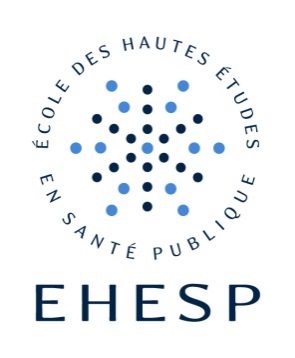 Technicien système d’information de laboratoireLaboratoire d’Etude et de Recherche en Environnement et Santé (LERES)           	 - Poste de catégorie B –L’École des Hautes Etudes en Santé Publique (EHESP) est un établissement public à caractère scientifique, culturel et professionnel (EPSCP). L’EHESP est un grand établissement sous la tutelle conjointe des ministères chargés des affaires sociales et de la santé, et de l’enseignement supérieur et de la recherche. Les 4 missions de l’EHESP sont les suivantes : assurer la formation des personnes ayant à exercer des fonctions de direction, de gestion, d’inspection ou de contrôle dans les domaines sanitaires, sociaux ou médicosociaux ; assurer en réseau un enseignement supérieur en matière de santé publique ; contribuer aux activités de recherche en santé publique ; développer les relations internationales. Le Laboratoire d’Etude et de Recherche en Environnement et Santé (LERES) est la plate-forme technologique d’analyse chimique et microbiologique de l’École des hautes études en santé publique (EHESP). Son expertise et ses travaux de recherche sont centrés l’évaluation de l’exposition humaine aux contaminants de l’environnement. Le LERES est accrédité COFRAC depuis 2000, et agréé pour le contrôle sanitaire des eaux par le ministère de la santé. Il pilote l’ensemble de ses activités de recherche, d’expertise et d’analyse par une démarche processus mise en place en 2016. PositionnementLe/la technicien(ne) Système d’information au LERES est placé(e) sous la responsabilité hiérarchique du Directeur Adjoint « Production du laboratoire ». Il travaille en collaboration étroite avec celui-ci; une continuité de service devant être assurée entre tous les membres de l’équipe SI (2 ETP et 2 personnes à 0,1 ETP)Missions du poste Le/la technicien(ne) Système d’information est chargé(e) de développer, paramétrer et maintenir les outils techniques et applicatifs du système d’information du LERES afin d’améliorer l’ergonomie, la productivité et la sécurité des données. Il intervient de façon polyvalente dans les trois domaines fonctionnel, technique et assistance aux utilisateurs dans la limite de ses compétences et dans une fonction d'intervention de premier niveau en tant qu'interface de la DSIT (Direction des Systèmes d’Information et Télécommunications de l’EHESP).Périmètre d’intervention : applications LIMS Solution Laboratoire (LIMSEO), SOLNGO (LIMSEO), INTRAQUAL (NEERIA), Portail Web (LIMSEO), Macros Excel de traitement des données (brutes et validations de méthodes).Les missions comprennent : L’assistance aux utilisateurs : Support et suivi quotidien pour les 60 utilisateurs : gestion des anomalies, des correctifs, prise en compte des demandes, formation des nouveaux arrivants…Interface avec : la DSITles éditeurs des logiciels pour la gestion des demandes d’évolutions et des anomaliesLa gestion des applications métiers :Paramétrage des progiciels (SMILE, Intraqual, SOLNGO, Portail Web) : paramétrage fonctionnel des données métiers, mises en forme, gestion d’alerte, ergonomie de visualisation, réduction de saisies manuelles, automatisation de calculs, etc.Utilisation des langages de programmations spécifiques au traitement de données et interfaçages d’application (utilisation des langages SQL, VBA, WinDFL (LIMSEO))Gestion des montées des versions des applications (test, mise en production)Formalisation documentaire des paramétrages et configurations développéesLa gestion technique :Intervention de 1er niveau (relais de la DSIT) sur les matériels, les réseaux (notamment réseau fermé des analyseurs), la sécurisation des données et leur archivageProfil souhaitéSavoirs généraux : Formation BAC + 2 à BAC + 3 informatique ou en métiers laboratoire d’analyse et/ou chimie analytique/ microbiologie avec fortes affinités/compétences informatiquesLangages Visual Basic et SQL. Le cas échéant, une formation pourra être dispensée à la personne recrutéeLangage WinDFL (LIMSEO). Le cas échéant, une formation pourra être dispensée à la personne recrutéeSavoir-faire opérationnels :Grande curiosité et capacité à s’intégrer dans l’environnement d’un laboratoire d’analyses chimiques et microbiologiques, à comprendre et s’adapter aux besoins des utilisateursCapacité à travailler en interaction avec des partenaires très divers Ecoute, réactivité/urgencesGoût pour la résolution d’anomalies, force de proposition pour trouver des solutionsRigueur, organisation, autonomie Maîtrise des applications bureautiques courantes (Word, Excel, Powerpoint, Visio…)RenseignementsPoste à temps plein, à pourvoir au 1er octobre 2017Durée du contrat en fonction du statut (CDD 1 an minimum).Les candidatures doivent êtes envoyées Par e-mail : 			ehesp-634778@cvmail.com et dominique.verrey@ehesp.frRenseignements sur le poste : Dominique VERREYLaboratoire d’Etude et de Recherche en Environnement et SantéTél : 02.99.02.29.22E-Mail : dominique.verrey@ehesp.frRenseignements administratifs : Marine HAMELINDirection des ressources humaines Tél : 02.99.02.25.44E-Mail : Marine.hamelin@ehesp.fr